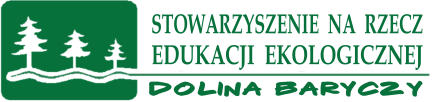 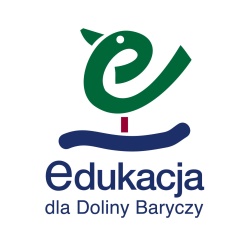 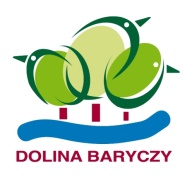 WYNIKIREGIONALNEGO KONKURSU WIEDZY O DOLINIE BARYCZYEDYCJA XX„PROMUJĘ DOLINĘ BARYCZY”w ramach Wyjątkowych Inicjatyw Edukacyjnych (WIE) 2017Finałowe prace  konkursowe zamieszczone na portalu www.edukacja.barycz.pl zostały ocenione przy pomocy aplikacji  elektronicznej przez powołaną ekspercką komisję.  Prace konkursowe w kategoriach:uczniowie szkół podstawowych ( kl IV-VI) –– projekt ulotki „Promuję Dolinę Baryczy”I miejsce - SP nr 2 w Miliczu – średnia ocen- 4,314WIE2017_Folder o Dolinie Baryczy_ Konkurs wiedzy o DB Autor: Maciej Kowalski II miejsce -Zespół Szkół w Sośniach – średnia ocen- 4,229WIE2017_Ulotka promująca gminę Sośnie_ Konkurs Wiedzy o Dolinie Baryczy Autor: Oliwia Miszczyk ,III miejsce - Szkoła Podstawowa im. ks. Jana Twardowskiego w Powidzku – średnia ocen-  4,143WIE 2017_ Piękno nie musi być daleko_ Konkurs Wiedzy o Dolinie Baryczy Autor: Martyna Michalczewskauczniowie gimnazjów i szkół ponadgimnazjalnych –„Promuję Dolinę Baryczy” -  filmI miejsce – Gimnazjum nr 1 im. Polskich Olimpijczyków w Twardogórze- średnia ocen- 4,731WIE2017_Zapraszamy do Doliny Baryczy_ REGIONALNY KONKURS WIEDZY O DOLINIE BARYCZY  Autor: Amelia Antonowicz, Julia WójcikII miejsce - GIMNAZJUM W RACZYCACH- średnia ocen- 4,314WIE 2017_ RODZINNA MAJÓWKA _ Regionalny Konkurs Wiedzy o Dolinie Baryczy Autor: Kinga ZybałaIII miejsce- I LO im Armii Krajowej w Miliczu- średnia ocen- 4,257WIE2017_Gmina Milicz na dwóch kołach_ Konkurs wiedzy o DB, Autor: Bartosz NocnyWyróżnienia: - Zespół Szkół w Sośniach- średnia ocen – 4,200WIE2017_GMINA SOŚNIE W DOLINIE BARYCZY_ konkurs wiedzy o Dolinie Baryczy Autor: Marcel Kruszyk, Jakub Dziabas- Gimnazjum im. M. Kopernika w Miliczu- średnia ocen – 4,033WIE2017_Piękno Doliny Baryczy_ Regionalny Konkurs Wiedzy o Dolinie Baryczy Autor: Wiktoria KukfiszUWAGA! Laureaci i wyróżnieni autorzy prac oraz ich opiekunowie są zaproszeni na warsztaty pt. ABC Marketingu, które odbędą się w dniu 19 czerwca 2017r w Wyższej Szkole Bankowej we Wrocławiu i zostaną przeprowadzone przez pracowników naukowych tej uczelni. Zaplanowano również wizytę w Ogrodzie Botanicznym we Wrocławiu.Wyjazd sfinansowany będzie ze środków Stowarzyszenia Partnerstwo dla Doliny BaryczyLaureaci wraz z opiekunami zostaną zaproszeni na finał Regionalnego Konkursu Wiedzy               o Dolinie Baryczy, który odbędzie się 11 października 2017r w  Kreatywnym Obiekcie Multifunkcyjnym w Miliczu.  Zostanie wówczas  przygotowana wystawa  wyróżnionych  prac -ulotek promujących Dolinę Baryczy oraz prezentacja najlepszych filmów. Dla laureatów przewidziano nagrody: pomoce edukacyjne o regionie Doliny Baryczy, sprzęt turystyczny, itp. sfinansowany ze środków Gminy Milicz, Wojewódzkiego Funduszu Ochrony Środowiska i Gospodarki Wodnej we Wrocławiu, Banku Spółdzielczego w Miliczu oraz nagród rzeczowych przekazanych przez Stowarzyszenie Partnerstwo dla Doliny Baryczy i partnerów lokalnych.